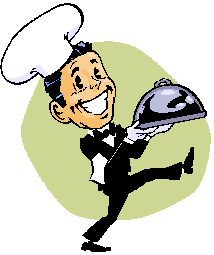 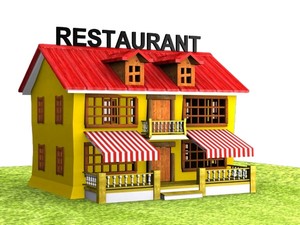 Im RestaurantLies den Dialog und ergänze die Wörter aus dem Kästchen.……………………..…………............…….. später ………….………………………………..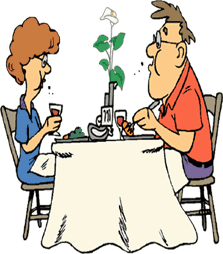 ……………………..…………............…….. später ………….………………………………..LÖSUNG:Im RestaurantLies den Dialog und ergänze die Wörter aus dem Kästchen.……………………..…………............…….. später ………….………………………………..……………………..…………............…….. später ………….……………………………….. bitte        Schnitzel        Tag        Euro        bestellen        Dank        möchte        Salat             kostet        guten        zahlen        Sie        Wiedersehen        trinken        zusammenKellner:Guten Tag. Was möchten Sie _________________?Gast 1:Ich ________________ Pommes mit Ketchup, ein Wiener ________________ und ________________ essen.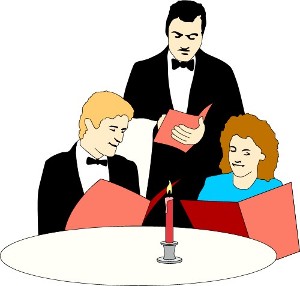 Kellner:Und was möchten Sie ________________? Gast 1:   Einen Orangensaft,  ______________ .Kellner:Möchten _____________  auch einen Nachtisch?Gast 1:    Ein Eis, bitte. Kellner:Und Sie?Gast 2:    Das Gleiche für mich, bitte.Kellner:Hier, bitte. Gast 1:   Danke. Gast 2:   ______________ Appetit!Gast 1:   Danke, ebenfalls. Gast 2: Zum Wohl! (Prost!)Gast 1:    Herr Ober, wir möchten ______________.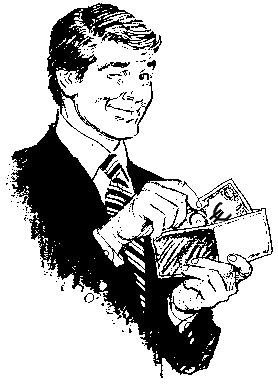 Kellner:Alles ______________ oder getrennt?Gast 1:    Zusammen.Kellner:15 Euro 50.Gast 1:    Wie, bitte? Was ______________ das?Kellner:    Fünfzehn ____________ fünfzig.Gast 1:    Hier, bitte.Kellner:    Vielen ______________. Und einen schönen _____________ noch.Gast 1, 2:    Auf ____________________.Kellner:   Auf Wiedersehen.bitte        Schnitzel        Tag        Euro        bestellen        Dank        möchte        Salat            kostet        guten        zahlen        Sie        Wiedersehen        trinken        zusammen                                 Kellner:Guten Tag. Was möchten Sie bestellen?Gast 1:Ich möchte Pommes mit Ketchup, ein Wiener Schnitzel und Salat essen.Kellner:Und was möchten Sie trinken? Gast 1:   Einen Orangensaft, bitte.Kellner:Möchten Sie auch einen Nachtisch?Gast 1:    Ein Eis, bitte.Kellner:Und Sie?Gast 2:    Das Gleiche für mich, bitte.Kellner:Hier, bitte. Gast 1:   Danke.Gast 2:   Guten Appetit!Gast 1:   Danke, ebenfalls. Gast 2: Zum Wohl! (Prost!)Gast 1:    Herr Kellner, wir möchten zahlen.Kellner:Alles zusammen oder getrennt?Gast 1:    Zusammen.Kellner:15 Euro 50.Gast 1:    Wie, bitte? Was kostet das?Kellner:    Fünfzehn Euro fünfzig.Gast 1:    Hier, bitte.Kellner:    Vielen Dank. Und einen schönen Tag noch.Gast 1, 2:    Auf Wiedersehen.Kellner:   Auf Wiedersehen.